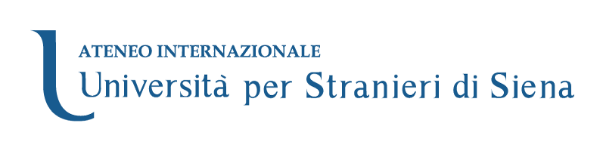 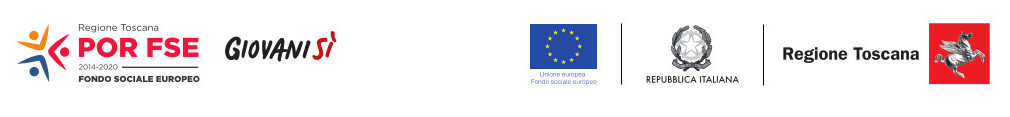 “Le Borse Pegaso sono finanziate con le risorse del POR FSE TOSCANA  2014/2020 e rientrano nell’ambito di Giovanisì (www.giovanisi.it), il progetto della Regione Toscana per l’autonomia dei giovani”Mod. C/1 – Autocertificazione dei requisiti per la partecipazione alla domanda di assegnazione della borsa di studio Pegaso VINCOLATA (allegato a completamento della domanda di ammissione al concorso di Dottorato di Ricerca - XXXVI CICLO)Il/La sottoscritto/a (cognome e nome) ________________________________________________________	nato/a il ________/ _____/ _____  a___________________________________________ (Prov. ___) Nazione ______________________Codice Fiscale_______________________________________________ CHIEDE DI PARTECIPARE ALL’ASSEGNAZIONE DELLA BORSA DI STUDIO VINCOLATA “PEGASO” (di cui all’Avviso Regionale emanato con D.D n. 1157 del 27 gennaio 2020 e all’Avviso Regionale emanato con D.D. n. 2625 del 19 febbraio 2020 POR FSE 2014-2020 - Giovanisì)) Borsa vincolata : (barrare la borsa che interessa) Borsa Pegaso Vincolata “Digital LEI - la redazione del Lessico Etimologico Italiano su supporto informatico”. Borsa Pegaso Vincolata “MOOC - Big data e lingue straniere: implicazioni acquisizionali sulle metodologie di insegnamento e sulle tecnologie didattiche”  Borsa Pegaso Vincolata “TuSCAN - Tuscan Seventeenth Century Academies Network. Archivio Multimediale”a tal fine DICHIARAai sensi dell’art. 46 del D.P.R. 445 del 28/12/2000, di essere consapevole delle sanzioni penali nel caso di dichiarazioni non veritiere, di formazione o di uso di atti falsi, richiamate dall’art. 76 dello stesso D.P.R., quanto segue:esclusivamente per i destinatari delle borse a tematica vincolata  LEI e MOOC:dichiarare formalmente la propria disponibilità ad effettuare soggiorni di studio e ricerca all’estero per almeno 12 mesi nel triennio;di essere consapevole che la mancata effettuazione del soggiorno all’estero può comportare per il soggetto attuatore la revoca del finanziamento per l’intera borsa da parte della Regione. ESCLUSIVAMENTE per i destinatari della borsa vincolata TUSCANdichiarare formalmente la propria disponibilità a effettuare un’esperienza di almeno 3 mesi di formazione/ricerca in un contesto applicativo, quale un’impresa, un ente pubblico di ricerca, un altro ente/istituzione (non universitaria)di essere consapevole che la mancata effettuazione di tale esperienza può comportare per il soggetto attuatore la revoca del finanziamento per l’intera borsa da parte della Regione.PER TUTTE LE BORSE PEGASO VINCOLATE:di avere un’età non superiore a 35 anni al momento della presentazione della domanda di partecipazione al concorso;di avere conoscenza della lingua inglese equiparabile almeno al livello B2 di cui allega certificazione. (in caso di assenza di detta documentazione, la conoscenza del Livello B2 sarà rilevata a cura dell’Università);di dichiarare formalmente la propria disponibilità ad effettuare soggiorni di studio e ricerca all’estero per almeno 6 mesi nel triennio e di essere consapevole che la mancata effettuazione del soggiorno all’estero può comportare per il soggetto attuatore la revoca del finanziamento per l’intera borsa da parte della Regione;di essere disponibile a frequentare i corsi per l’acquisizione di soft skills e di conoscenze sul mondo del lavoro e della ricerca, che verranno proposti dal soggetto attuatore nell’arco del triennio di dottorato; di prevedere la predisposizione della tesi di dottorato in lingua italiana o inglese (nel caso di letteratura scientifica prevalente nella disciplina sia in lingua inglese o altra lingua straniera); la previsione in ogni caso di sintesi della tesi sia in italiano che in inglese; di impegnarsi ad elaborare per ciascun anno di dottorato relazioni annuali ed una relazione finale   sulle attività formative frequentate e sulla attività di ricerca intraprese e sul grado di soddisfazione; di essere consapevole che in caso di rinuncia o interruzione del corso nei primi 3 mesi, ovvero senza aver conseguito alcun risultato documentato in termini di competenze acquisite la Regione Toscana non procede al rimborso dei costi delle borse di dottorandi rinunciatari, e che l’Università per stranieri di Siena è tenuta pertanto a richiedere la restituzione delle mensilità percepite;di essere consapevole che i casi di sospensione dal dottorato sono solo quelli dovuti per legge, sospensioni di diverso tipo non sono di norma accoglibili;di essere consapevole che in caso di rinuncia o interruzione della borsa di dover comunicare la motivazione per scritto a: Scuola Superiore di Dottorato e di Specializzazione – SSDS -Università per Stranieri di Siena – P.zza Carlo Rosselli 27/28 – 53100 Siena. La comunicazione deve arrivare in tempo utile affinché sia possibile l’invio, da parte dell’Università per Stranieri di Siena, alla Regione entro 5 giorni dalla data della sospensione della borsa;di essere consapevole che le dichiarazioni mendaci sono punite ai sensi del Codice penale e delle leggi speciali in materia;di essere consapevole che per l’assegnazione delle borse “Pegaso vincolate” sono previsti argomenti di discussione specifici ai fini della verifica delle competenze secondo quanto indicato all’ art. 5 del Bando di selezione per l’ammissione al Corso di Dottorato di Ricerca in Linguistica Storica, Linguistica educativa e italianistica. L’italiano, le altre Lingue e Culture A.A. 2020/2021 – XXXVI ciclodi essere informato che il colloquio sarà svolto attraverso la piattaforma Google meet e che le modalità per il collegamento saranno pubblicate sulla pagina internet: https://www.unistrasi.it/1/445/Dottorati.htm.Dichiara inoltre:di essere informato che, ai sensi e per gli effetti del Regolamento UE 2016/679, i dati personali raccolti e correlati alla funzione rivestita saranno trattati esclusivamente per gli adempimenti in materia di pubblicità, trasparenza e diffusione di informazioni da parte delle pubbliche amministrazioni, nel pieno rispetto della normativa vigente.Data,______________			Firma _____________________________________